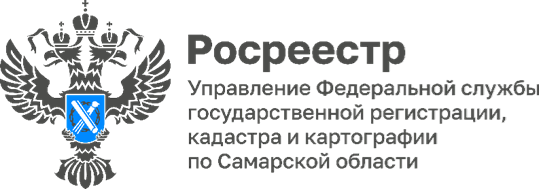 29.03.2024Самарский Росреестр поздравил «УМФЦ» с 10-летием       В Самаре прошло торжественное мероприятие, посвященное 10-летию создания государственного казенного учреждения Самарской области «Уполномоченный многофункциональный центр предоставления государственных и муниципальных услуг». Коллектив Управления Росреестра по Самарской области поздравил коллег с этим знаменательным событием.       За 10 лет «УМФЦ» прошел ответственный период становления, от приобретения опыта и укрепления статуса многофункционального центра до эффективности работы, признания и уважения пользователями государственных и муниципальных услуг. Центр стал неотъемлемой частью современной жизни.        По результатам мониторинга Минэкономразвития России в рейтинге эффективности деятельности многофункциональных центров «Мои документы» за 2023 год Самарская область вошла в группу регионов - лидеров высокого уровня эффективности деятельности МФЦ. Большая заслуга в этом –сотрудников «УМФЦ».       «Мы хорошо помним, как стартовал эксперимент по созданию новой системы взаимодействия граждан с органами власти, и коллективы наших учреждений стали идти вместе по этому пути. - Говорит заместитель руководителя Управления Росреестра по Самарской области Татьяна Титова. - Мы передали эстафету, поделившись своими знаниями и умениями по очень важному функционалу – приему-выдачи документов на государственную регистрацию. Самарский Росреестр продолжает делиться своим профессиональным опытом с коллегами – регулярно проводит для сотрудников МФЦ обучающие семинары и тренинги, ведь от нашего постоянного взаимодействия зависит качество предоставляемых услуг в сфере недвижимости».              Татьяна Титова пожелала коллегам не сбавлять темпов развития, приумножать достигнутые результаты и успешно воплощать в жизнь новые проекты во благо Самарской области.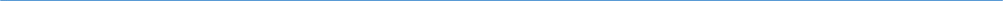 Материал подготовлен пресс-службойУправления Росреестра по Самарской области